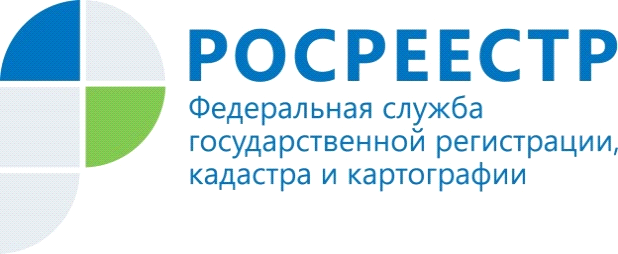 20 июля 2017 года Управлением Росреестра по Костромской области             (далее – Управление) была проведена «горячая линия» по вопросу лицензирования геодезической и картографической деятельности.На вопросы, поступившие на «горячую линию», отвечал заместитель начальника отдела геодезии и картографии, землеустройства и мониторинга земель Управления Бранский Сергей Адольфович. Приведем его ответы на вопросы, которые задавались наиболее часто.Вопрос: Каковы лицензионные требования, предъявляемые к соискателю лицензии на геодезическую и картографическую деятельность?Ответ: Лицензионными требованиями, предъявляемыми к соискателю лицензии на выполнение геодезических и картографических работ, являются:а) наличие у соискателя лицензии принадлежащих ему на праве собственности или ином законном основании и необходимых зданий и (или) помещений, технических средств и оборудования, прошедших поверку (калибровку) в соответствии с Федеральным законом от 26.06.2008 № 102-ФЗ "Об обеспечении единства измерений" для выполнения работ, указанных в заявлении;б) наличие у юридического лица (соискателя лицензии) работников, заключивших с ним трудовые договоры для осуществления геодезических и картографических работ по должности в соответствии со штатным расписанием, имеющих высшее или среднее профессиональное образование по специальностям или направлениям подготовки, указанным в Приложении к Положению о лицензировании геодезической и картографической деятельности, утвержденному постановлением Правительства Российской Федерации от 28.10.2016 № 1099 (далее – Приложение), а также стаж работы не менее 1 года по соответствующей специальности или направлению подготовки;в) наличие у индивидуального предпринимателя (соискателя лицензии) высшего или среднего профессионального образования по специальностям или направлениям подготовки, указанным в Приложении, а также стаж работы не менее 1 года по соответствующей специальности или направлению подготовки;г) наличие у соискателя лицензии  системы производственного контроля, обеспечивающей осуществление контроля за соблюдением требований к геодезическим и картографическим работам и их результатам, установленным в соответствии с частью 4 статьи 5 Федерального закона от 30.12.2015 № 431-ФЗ "О геодезии, картографии и пространственных данных и о внесении изменений в отдельные законодательные акты Российской Федерации";Вопрос: Для выполнения каких работ необходима лицензия на геодезическую и картографическую деятельность?Ответ: Лицензия на геодезическую и картографическую деятельность необходима на выполнение следующих видов работ:Определение параметров фигуры Земли и гравитационного поля.Создание и (или) обновление государственных топографических карт или государственных топографических планов.Создание государственных геодезических сетей.Создание государственных нивелирных сетей.Создание государственных гравиметрических сетей.Создание геодезических сетей специального назначения, в том числе сетей дифференциальных геодезических станций.Установление, изменение и уточнение прохождения государственной границы Российской Федерации.Установление и изменение границ между субъектами Российской Федерации и границ муниципальных образований.